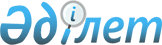 Об установлении квоты рабочих мест для трудоустройства граждан из числа молодежи, потерявших или оставшихся до наступления совершеннолетия без попечения родителей, являющихся выпускниками организаций образования, лиц, освобожденных из мест лишения свободы и лиц, состоящих на учете службы пробации города Каражал
					
			Утративший силу
			
			
		
					Постановление акимата города Каражал Карагандинской области от 21 февраля 2019 года № 36. Зарегистрировано Департаментом юстиции Карагандинской области 25 февраля 2019 года № 5206. Утратило силу постановлением акимата города Каражал Карагандинской области от 15 января 2020 года № 5
      Сноска. Утратило cилу постановлением акимата города Каражал Карагандинской области от 15.01.2020 № 5 (вводится в действие со дня его первого официального опубликования).
      В соответствии c подпунктом 2) пункта 1 статьи 18 Уголовно-исполнительного кодекса Республики Казахстан от 5 июля 2014 года, подпунктом 7) статьи 18 Трудового кодекса Республики Казахстан от 23 ноября 2015 года, Законом Республики Казахстан от 23 января 2001 года "О местном государственном управлении и самоуправлении в Республике Казахстан", подпунктами 7), 8), 9) статьи 9 Закона Республики Казахстан от 6 апреля 2016 года "О занятости населения", Приказом Министра здравоохранения и социального развития Республики Казахстана от 26 мая 2016 года № 412 "Об утверждении Правил квотирования рабочих мест для трудоустройства граждан из числа молодежи, потерявших или оставшихся до наступления совершеннолетия без попечения родителей, являющихся выпускниками организаций образования, лиц, освобожденных из мест лишения свободы, лиц, состоящих на учете службы пробации" (зарегистрировано в Реестре государственной регистрации нормативных правовых актов за № 13898) акимат города Каражал ПОСТАНОВЛЯЕТ:
      1. Установить квоту рабочих мест:
      1) для трудоустройства граждан из числа молодежи, потерявших или оставшихся до наступления совершеннолетия без попечения родителей, являющихся выпускниками организаций образования, согласно приложению 1;
      2) для трудоустройства лиц, освобожденных из мест лишения свободы, согласно приложению 2;
      3) для трудоустройства лиц, состоящих на учете службы пробации города Каражал, согласно приложению 3.
      2. Контроль за исполнением настоящего постановления возложить на заместителя акима города Каражал Д. Джакупова.
      3. Настоящее постановление вводится в действие со дня его первого официального опубликования. Перечень организаций, для которых устанавливается квота рабочих мест для трудоустройства граждан из числа молодежи, потерявших или оставшихся до наступления совершеннолетия без попечения родителей, являющихся выпускниками организаций образования Перечень организаций, для которых устанавливается квота рабочих мест для трудоустройства лиц, освобожденных из мест лишения свободы Перечень организаций, для которых устанавливается квота рабочих мест для трудоустройства лиц, состоящих на учете службы пробации города Каражал
      Сноска. Приложение 3 – в редакции постановления  акимата города Каражал Карагандинской области от 15.05.2019 № 52 (вводится в действие со дня его первого официального опубликования).
					© 2012. РГП на ПХВ «Институт законодательства и правовой информации Республики Казахстан» Министерства юстиции Республики Казахстан
				
      Аким города 

Т. Досаев
Приложение 1к постановлению акиматагорода Каражалот "___"______ 201 __ года№____
№
Наименование организации
Списочная численность работников (человек)
Размер квоты от списочной численности работников (%)
Количество рабочих мест для трудоустройства граждан из числа молодежи, потерявших или оставшихся до наступления совершеннолетия без попечения родителей, являющихся выпускниками организаций образования (единиц)
1.
Представительство "Оркен –Атасу" Товарищество с ограниченной ответственностью "Оркен"
967
0,1
1Приложение 2к постановлению акиматагорода Каражалот "___"______201 __ года№_____
№
Наименование организации
Списочная численность работников (человек)
Размер квоты от списочной численности работников (%)
Количество рабочих мест для трудоустройства лиц, освобожденных из мест лишения свободы (единиц)
1.
Представительство "Оркен –Атасу" Товарищество с ограниченной ответственностью "Оркен"
967
0,1
1Приложение 3к постановлению акиматагорода Каражалот "____"________201 __ года№____
№
Наименование организации
Списочная численность работников (человек)
Размер квоты от списочной численности работников (%)
Количество рабочих мест для трудоустройства лиц, состоящих на учете службы пробации города Каражал (единиц)
1
Представительство "Оркен –Атасу" Товарищество с ограниченной ответственностью "Оркен"
967
0,1
1
2
Коммунальное государственное предприятие "Городское коммунальное хозяйство акимата города Каражал"
100
1
1
3
Коммунальное государственное предприятие "Жәйрем Болашақ" аппарата акима поселка Жайрем
54
4
2